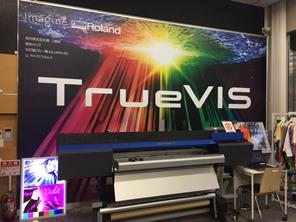 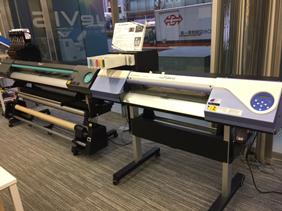 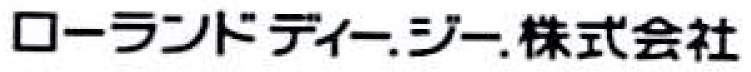 参 加 申 込 書▶メール宛先： info@kasyoku.org平成２９年　　月　　日 加飾技術研究会 事務局　御中私は，加飾技術研究会　第２４回（２０１７年第２回）例会に出席します．-=-=-=-=-=-=-=--=-=-=-=-=-=-=-会費等送付先　ゆうちょ銀行　総合口座，１０３２０−４９４０７１７１　　　　　　　口座名義　加飾技術研究会（カショクギジュツケンキュウカイ）　　　　　　　店名○三八（ゼロサンハチ）店番０３８（普）４９４０７１７-=-=-=-=-=-=-=-会員種別（いずれかに〇）会員種別（いずれかに〇）【  】法人会員・【  】個人会員・【  】賛助会員・【  】学生会員【  】法人会員・【  】個人会員・【  】賛助会員・【  】学生会員ふりがな会社・団体名ふりがな会社・団体名会費の支払い方法（いずれかに〇）会費の支払い方法（いずれかに〇）【  】振込（　月　日予定）　・　【  】当日支払い【  】振込（　月　日予定）　・　【  】当日支払い参加者①部署名（参加するものに〇）【  】例会【  】情報交換会参加者①ふりがな申込者氏名（参加するものに〇）【  】例会【  】情報交換会参加者①メールアドレス（参加するものに〇）【  】例会【  】情報交換会参加者②部署名（参加するものに〇）【  】例会【  】情報交換会参加者②ふりがな申込者氏名（参加するものに〇）【  】例会【  】情報交換会参加者②メールアドレス（参加するものに〇）【  】例会【  】情報交換会参加者③部署名（参加するものに〇）【  】例会【  】情報交換会参加者③ふりがな申込者氏名（参加するものに〇）【  】例会【  】情報交換会参加者③メールアドレス（参加するものに〇）【  】例会【  】情報交換会